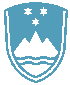 Številka: 06182-2420/2023-3 Datum:   22. 11. 2023POROČILO O REDNEM INŠPEKCIJSKEM PREGLEDU NAPRAVE, KI LAHKO POVZROČI ONESNAŽEVANJE OKOLJA VEČJEGA OBSEGAZavezanec: JOŽE HEDL s.p., Spodnja Vižinga 14, 2360 Radlje ob DraviNaprava / lokacija: farma Hedl, Spodnja Vižinga 14, 2360 Radlje ob DraviDatum pregleda: 21. 11. 2023Okoljevarstveno dovoljenje (OVD) št.: 35407-135/2006-9 z dne 27. 5. 2009, spremenjeno z odločbo št. 35406-25/2016-2 z dne6. 7. 2016 in z odločbo št. 35406-4/2016-9 z dne 13. 10. 2016Usklajenost z OVD:              DAZaključki / naslednje aktivnosti:Na podlagi ugotovitev pri pregledu v obsegu, navedenem v zapisniku, je inšpektorica za okolje ugotovila,  da zavezanec deluje v skladu z veljavnim OVD in ker pri pregledu ni bilo ugotovljenih kršitev ali nepravilnosti, se je postopek na podlagi določb 28. čl. Zakona o inšpekcijskem nadzoru ustavil.